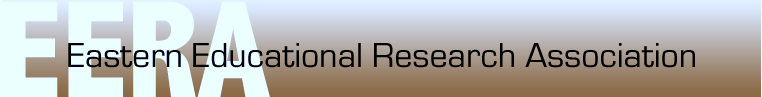 40th Annual ConferenceEastern Educational Research AssociationOmni HotelRichmond, VirginiaFebruary 22-25, 2017Schedule at a GlanceWednesday, February 223:00 – 4:00	EERA Executive Board/Hotel Staff Meeting		Canal Room4:00 – 5:00 	EERA Board of Directors Meeting			Canal Room5:00 – 7:00	Registration					Top of The GrandThursday, February 237:30 – 5:00 	Registration					Top of The Grand8:00 – 5:00 	Internet Café					James River Foyer7:30 – 8:15	Continental Breakfast*				James River Foyer		*Coffee will be available until 9 AM.8:50 – 9:50	Pre-Conference Session				James River Salons A & B, Rappahannock Room,Shenandoah H & J, Roanoke Room, Potomac E, F, & G10:00 – 11:00	Opening Keynote Session:  			James River Salons CD11:10 – 12:10	Concurrent Session 1				James River Salons A & B, Rappahannock Room,Shenandoah H & J, Roanoke Room, 12:15 – 1:30 	Graduate Student Luncheon (by RSVP)		Magnolia Room Potomac E, F, & G12:20 – 1:20	Concurrent Session 2 				James River Salons A & B, Rappahannock Room,Shenandoah H & J, Roanoke Room, Potomac E, F, & G1:30 – 2:30	Concurrent Session 3				James River Salons A & B, Rappahannock Room,Shenandoah H & J, Roanoke Room, Potomac E, F, & G2:40 – 3:40	Concurrent Session 4				James River Salons A & B, Rappahannock Room,Shenandoah H & J, Roanoke Room, Potomac E, F, & G3:50 – 4:50	Concurrent Session 5 				James River Salons A & B, Rappahannock Room,Shenandoah H & J, Roanoke Room, Potomac E, F, & G5:00 – 6:00	Division and SIG Meeting				Potomac G6:00 – 7:30	President’s Welcome Reception			Magnolia RoomFriday, February 247:00 – 8:00	JRE Journal Board Meeting			Trevi Restaurant7:30 – 5:00	Registration					Top of The Grand7:30 – 5:00 	Internet Café					James River Foyer7:30 – 8:15	Continental Breakfast*				James River Foyer		*Coffee will be available until 9 AM.8:00 – 9:00	Concurrent Session 6				James River Salons A & B, Rappahannock Room,Shenandoah H & J, Roanoke Room, Potomac E, F, & G9:10 – 10:10	Concurrent Session 7				James River Salons A & B, Rappahannock Room,Shenandoah H & J, Roanoke Room, Potomac E, F, & G10:20 – 11:20	Concurrent Session 8				James River Salons A & B, Rappahannock Room,Shenandoah H & J, Roanoke Room, Potomac E, F, & G11:30 – 1:00	Keynote Speaker, Awards, and Luncheon:  		James River Salons CD1:10 – 2:10	Concurrent Session 9				James River Salons A & B, Rappahannock Room,Shenandoah H & J, Roanoke Room, Potomac E, F, & G2:20 – 3:20	Concurrent Session 10				James River Salons A & B, Rappahannock Room,Shenandoah H & J, Roanoke Room, Potomac E, F, & G3:30 – 4:30	Concurrent Session 11 				James River Salons A & B, Rappahannock Room,Shenandoah H & J, Roanoke Room, Potomac E, F, & G4:30 – 5:30	EERA Annual Business Meeting			Potomac G6:00 – 7:00	Poster Presentations				James River Salons CD7:00 – 8:30	Hosted Reception 				James River Salons CDSaturday, February 258:30 – 12:15	IPEDS						Potomac E, F, G9:00 – 10:00	EERA Executive Board/Hotel Staff Meeting		Canal Room 10:00 - Noon	EERA Board of Directors Meeting			Canal Room Instructions for EERA Conference Session ChairsTo those who have graciously agreed to serve as a Session Chair at the upcoming EERA conference-THANK YOU! You play an important role in the conference, and in many situations, are helping a new generation of faculty members come to understand and appreciate how academic exchanges occur.Your primary activity as a Session Chair is to introduce the session and the presenters, and to monitor the time allocated for each presenter.  To do this, you will need to determine how many presentations are in your session (typically three, but in some cases two), and you will need to moderate the time each presenter is allocated.  You are also responsible for keeping track of time, and conveying this to the presenters.  You should also save time at the end of your session to allow for a discussion among audience members and fellow presenters.Please plan on arriving to the session you are chairing a five minutes before the session begins, and please convey to the presenters the order in which they will be speaking (for example, you might indicate that you will be following the order as printed in the program).  Remember, for some new faculty members or graduate students, this may be their first presentation and they might be quite nervous.As each presentation ends, you may wish to ask the audience to hold questions until all presentations are complete. In some rare circumstances, there may be a limited audience attending the session you are chairing.  Please work with the presenters to be reasonable about this.  Some session chairs in past years have pulled chairs into a circle and allowed for a more informal discussion and presentations; others have asked the presenters their preferences, etc.Additionally, there are some presenters who will cancel their presentation at the last minutes, miss a flight, or have some event that prevents them from attending the conference.  You will be asked to think on your feet as you handle these types of challenges!Please do everything you can to keep your session on time, as rooms are scheduled back-to-back. When you conclude your session, please be certain to thank the presenters for their work!Special Instructions for Poster PresentersEach poster presenter has been assigned a presentation board number (see listing in schedule for posters on Friday evening) and will be provided an easel with a tri-fold display board that will measure 36 (H) x 48 Inches (W). Please plan accordingly when organizing your materials and presentation for display.Keynote SpeakersAndrew H. TalkovVice President for ProgramsVirginia Historical SocietyRichmond, Virginia  Monumental Concerns: Interpreting Richmond's Controversial History in the 21st CenturyAndrew H. Talkov received his B.A. in History and Secondary Education from Rutgers University in 1995, and his Master’s Degree in history from Virginia Commonwealth University in 2013. During the past twenty-three years he has been a park ranger, farmer, blacksmith, millwright, soldier, tour guide, curator, cultural resources manager, and administrator. He currently serves as the Vice President for Programs at the Virginia Historical Society where he oversees exhibitions, public programming, and its publications. He was co-curator of An American Turning Point: The Civil War in Virginia, Virginia’s Civil War sesquicentennial exhibition which opened in 2011, and traveled to six Virginia museums through 2015. Most recently he served as co-curator of The Story of Virginia, a 10,500 square-foot, long-term exhibition at the Virginia Historical Society which offers visitors a 16,000 year journey through Virginia history.Dr. Sandra J. PeartDean, Jepson School of Leadership StudiesUniversity of RichmondEthical Challenges in Higher Education: A View of the LandscapeDr. Peart became the fourth dean of the University of Richmond’s Jepson School of Leadership Studies in August 2007; in January 2017, she assumed the role of Interim Provost at the University of Richmond. She obtained her doctorate in economics from the University of Toronto in 1989. She began her career as an assistant professor of economics at the College of William and Mary and then joined the faculty at Baldwin-Wallace University. She was a visiting scholar at the Center for Study of Public Choice at George Mason University in 2004–05, and the following year, she was a fellow of the American Council on Education. She is president of the International Adam Smith Society and a past president of the History of Economics Society, where she began the Young Scholars Program. Dr. Peart has published more than 60 refereed articles and another 50 chapters in books and encyclopedias in the areas of constitutional political economy, leadership in experimental settings, ethics and economics, and nineteenth and twentieth century economic thought. She has written popular articles on leadership, ethics, higher education, and economic themes for the New York Times, The Chronicle of Higher Education¸ USA Today and the Washington Post. She is the author or editor of nine books, including most recently Escape from Democracy: The Rule of Experts and the Public in Economic Policy, forthcoming from Cambridge University Press. WEDNESDAY, FEBRUARY 22THURSDAY, FEBRUARY 23ROUNDTABLESSYMPOSIUMRESEARCH PAPERSApplying Hierarchical Linear Models to Estimate the School and Children’s Effect on Math Achievement Fangning Wang and Jian Li	ROUNDTABLESRESEARCH PAPERSROUNDTABLESSYMPOSIUMRESEARCH PAPERSROUNDTABLESSYMPOSIUMResearch PAPERSROUNDTABLESSYMPOSIUMResearch PAPERSROUNDTABLESSYMPOSIUMResearch PAPERSFRIDAY, FEBRUARY 24ROUNDTABLESSYMPOSIUMRESEARCH PAPERSROUNDTABLESSYMPOSIUMRESEARCH PAPERSROUNDTABLESSYMPOSIUMRESEARCH PAPERSROUNDTABLESSYMPOSIUMRESEARCH PAPERSROUNDTABLESSYMPOSIUMRESEARCH PAPERSROUNDTABLESSYMPOSIUMRESEARCH PAPERSSATURDAY FEBRUARY 25EERA Board of DirectorsEERA Past PresidentsFuture Conference Locations and DatesPLEASE REMEMBER TO COMPLETE YOUR POST-CONFERENCE EVALUATION SURVEY!Special thanks to all proposal reviewers, and special gratitude to Jessica Bucholz (West Georgia University) for all their work related to conference planning and schedule preparation.  And a special thank you to our graduate student volunteers who assisted with the registration logistics.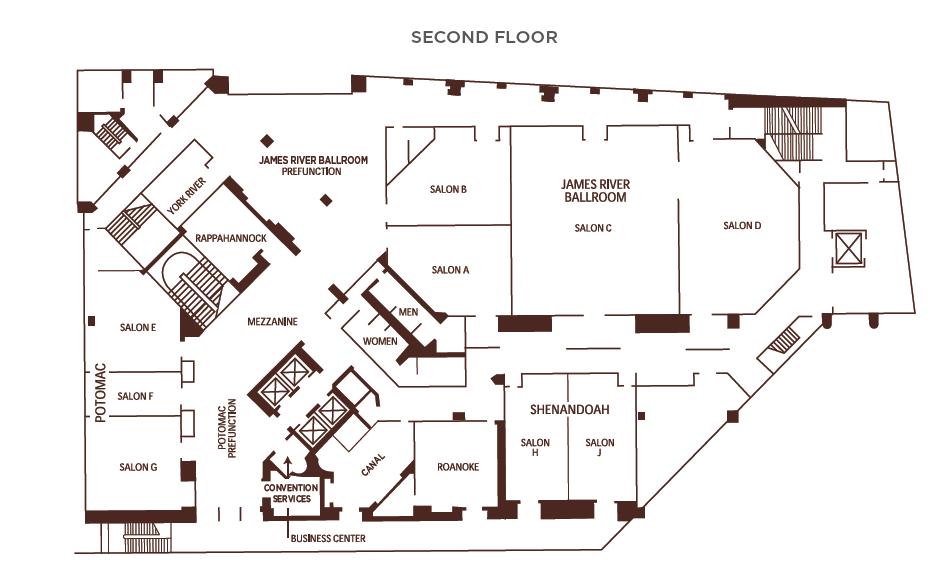 3:00 – 4:00EERA Executive Board/Hotel Staff Meeting	Canal Room4:00 – 5:00EERA Board of Directors MeetingCanal Room5:00 – 7:00RegistrationTop of The Grand7:30 – 5:00RegistrationTop of The Grand8:00 – 5:00Internet CafeJames River Foyer7:30 – 8:15Continental Breakfast (Coffee Available until 9 AM)James River Foyer8:50 – 9:50Pre-Conference SessionThe Sticky Space Between Lived Sexualities and Sex Education	Kasey Richardson																		RappahannockTable 1Female Superintendents and The Question of Incongruence 	Gregory ForrestRappahannockTable 2Developing and Implementing an Integrated STEM Curriculum In Collaborative Inquiry Communities Zora WolfeRappahannockTable 3Systemic Changes Occurring in Elementary Schools  that Pursue a STEM Focus	Michelle Madden																		Potomac FTable 1Examining school culture, student outcomes, and equity in project-based learning Liz Bergeron	Potomac FTable 2EERA Hosted Special Session: “Making Effective Conference Presentations”Beena Achhpal and Kenda S. GroverPotomac EProfessional DevelopmentChair: Erika NicholasJames River AHistorians Evidencing Use of Disciplinary Literacy Skills within Histories for Young Readers Dwane Valera and Beatrice Bailey			Evolution of the College Student: Implications for Diversity Training in Higher Education Tamara Payne	Educational Policy And Reform Chair: Carol CashJames River BLegal Aspects of Teachers/Employees using Social Media: Can a Teacher/Employee be Dismissed/Disciplined for a Social Media Postings Michael David Alexander and Jennifer Sughrue 						A Study to Determine the Degree of Fairness Resulting from Section 8002 of the Federal Impact Aid Program on Qualifying Local Education AgenciesDanielle Thomas	andBarbara Murray	Research Methods, Statistics, Data AnalysisChair: John NicholasShenandoah HMixed Methods Research Study on Underrepresented Population: A Mixed Method Systematic ReviewOladayo Omosa			Instructional Design/Development Chair: Michael EvansShenandoah JChallenges in Teaching Computer Programming to students with Low Digital Literacy	Sreyoshi Bhaduri	and Elizabeth Spingola								Goal Setting and Self-Reflection Integration in the High School Geometry Classroom	Hyuksoon SongTeacher Education Research Chair: Sarah IriogbeRoanokeEntrepreneurial Behavior and Teachers’ Job Satisfaction: A Correlational Study	Roque Neto, Vinicius Rodrigues, and Shannon Panzer											Investigating the development of science teaching efficacy trajectories among the elementary STEM-preservice and in-service teachers Margareta Thomson,  Erin Huggins, and Wayne Williams 		10:00 – 11:00Opening Keynote SessionAndrew H. TalkovVice President for ProgramsVirginia Historical SocietyRichmond, Virginia  Monumental Concerns: Interpreting Richmond's Controversial History in the 21st CenturyJames River Salon C,D11:10 – 12:10Concurrent Session 1Partner-learning for Increasing Engagement in College Discussions Rebecca Shargel										RappahannockTable 1From the classroom to the concourse: An examination of the experiences of students in a women's studies course	Ashley Hill and Hannah BaggettRappahannockTable 2Research Methods Chair: Susan RamloJames River AUsing a Database of Obituaries to Illustrate Mixed Method Analytical Procedures Elizabeth G. Creamer and Cherie EdwardsValidating K-Means Cluster Solutions: Examples with Simulated Data and from the Development of a TPACK Typology Diana Mindrila and Lee GreenDiversity ResearchChair: Kasey RichardsonJames River BMotivational Factors Which Have African American Males Choosing Teaching Roger Briscoe and Terrance Hudson									Multicultural Teacher Education at the Middle of the World: A Cross-Cultural Study of Critical Engagement with Race and Economic Class Disparities in Schools	Patricia Marshall		Educational Policy And Reform Chair: Doug ArchbaldShenandoah HInvestigating the efficacy of Restorative Processes within a school settingRobert White											Policy Changes Involving School Choice and Charters and Segregation Consequences:   A County-level Longitudinal Study										Doug ArchbaldComputer and Technology Research Chair: Maggie PlaceRoanokeUsing the Flipped Classroom Model to Teach Instructional Technology to Future Teachers 	Kelly RippardOnline Education: The Relationship between the Perceptions of Online High School Teachers Compared to Traditional Classroom Teachers Regarding the Visual Arts Karen Fine and James Lampley									12:15 – 1:30Graduate Student Luncheon	(by RSVP only)Magnolia12:20 – 1:20Concurrent Session 2Understanding the Impact of a Rural Whole School Reform Effort on Teacher Working Conditions using Various Matching TechniquesEric GrebingRappahannockTable 1Connection with stakeholders under the philosophy of cultural responsive pedagogy  Cheng-Hsien Wu	RappahannockTable 2Developing Leaders Who Can Make a Difference  in the Lives of At-Risk StudentsTed PricePotomac FTable 1EERA Hosted Special Session: Developing a Research Agenda	Kate Mamiseishvili, Andy Shim, Sharon Valente, and Michael Miller					Potomac EHow Home Environment Predicts Children’s Success in STEM - Insights from TIMSS and Beyond	Burcu Izci, Ithel Jones, and Shiyi Chen								Potomac GTeaching and LearningChair: Delane Ingalls VanadaJames River ATracking Internship Placement Diversity with School Diversity Index	Zafer Unal and Aslihan Unal									Inquiry to Practice: Teachers as Artists and Researchers 					Delane Ingalls Vanada				College StudentsChair: Anthony OlalereJames River BInfluences of Community Among Developmental Education Students 	David Deggs and 	Kenda Grover 	Epistemological Beliefs of Engineering Students						Jinjushang Chen				Applied Statistical MethodsChair: Jason SchenkerShenandoah HPsychometric Evaluation of Students with Disabilities and English Language Learners on Eighth Grade MathematicsKevin Krost Variables Influencing the Employment Status of People with Multiple Sclerosis: Findings from a Multinomial Logistic RegressionJian Li, Shawn M. Fitzgerald, Phillip D. Rumrill Jr., and Richard T. Roessler	Cultural DynamicsChair: Jeffrey MooreShenandoah JA Gender Comparison of HBCUs and PWIs in the Northeastern and Southeastern Part of the U.S	Minerva R. Brauss, Xi Lin, and Barbara A. Baker	Cultural Transformation For Mutual Actualization	Jeffrey Moore and William Hanson Social DynamicsChair: Michael MillerRoanokeThe Value of Volunteer Service Learning Programs in Preservice Teachers’ Undergraduate Study	Kelly Rippard					Social Actions and Beliefs Among Undereducated Adults David Deggs and Michael T. Miller1:30 – 2:30Concurrent Session 3Administrators, Technology, and Professional Development: Interests and Supports for Success	Jade BurrisRappahannockTable 1Peer-mediated Learning in Inclusion: Effect on Academics and Socialization of Elementary StudentsJay Feng																			RappahannockTable 2Examining the Effectiveness and Provision of Early Intervention Services for Young Children with Autism Spectrum Disorders	Sylvia Collazo	RappahannockTable 3Bringing Play back into the Classroom: Developing Collaborative, Engaging, Student Centered, and Joy-Filled ClassroomsVicky PattonPotomac FTable 1Community Engagement and the Reflective Teacher Educator/Researcher	Michelle Cude, Dana Haraway, Ashley Taylor-Jaffee, and Lisa Schick	Potomac FTable 3EERA Hosted Special Session: Writing for Publication	Meghan Pifer, Zora Mackiewicz-Wolfe, Shawn Fitzgerald						Potomac EHigher Education Research Chair: John FlynnJames River ADoes Performance Based Funding Make a Difference? The Relationship of Funding and Performance in the North Central Accrediting Region	Samuel Fincher, Michael T. Miller, Ketevan Mamiseishvili, and Suzanne McCray				Understanding faculty and staff perceptions of large federal grant implementation at a community college through case study	Heidi McCann, Duane Akroyd, Meghan Manfra, and Bryan Ryan 	Art Therapy & ReligionChair: Stephen NelsonJames River BCognitive Behavior as it relates to Art Therapy					Christopher Arrighi The Relationship of Religion to the College and University in America				Stephen Nelson							Research MethodsChair: Elizabeth CreamerShenandoah HExploring Mixed Methods Approaches to Arts-Informed Research: A Systematic Literature Review Cherie Edwards and Elizabeth CreamerDivergent Viewpoints: Q Methodologists’ Preferences at the Factor Analytic StageSusan Ramlo LeadershipChair: Roger BriscoeShenandoah JThe Interrelationships of Leadership Styles and Student Academic Achievements in High Schools	Deborah Fuqua and Anthony Olalere	Shared Leadership, Professional Learning Communities, and Teacher Self-Efficacy: How One Impacts the OtherKelli Seymour	Higher Education Research Chair: Marcia PeckRoanokeFaculty and students’ perspective on the implementation of a comprehensive data management system at a higher education institution preparing for accreditation Ximena Uribe-Zarain, Xiafei Xue, and James Sottile														High-Impact Practices and Community College Completion Rates Matthew Waters and Hal Knight	2:40 – 3:40Concurrent Session 4How Important is Teaching at U.S. Research Universities? Joseph FetschRappahannockTable 1Restorative Justice Comes of Age	Dana Haraway and Katherine Evans	RappahannockTable 2Teacher Perspectives On Partnerships with Families in BEST in CLASS-ElementaryKim McKnightRappahannockTable 3Doctoral Scholar Mentors:  Florida Atlantic University’s Teacher  and Teacher Candidate Mentoring Model 	Michael Brady									Potomac EStudent Activism as a Vehicle for Change on College Campuses: Emerging Research and Opportunities David Tolliver and Michael T. Miller 								Potomac GResearch MethodsChair: Jason SchenkerJames River AMixed Methods Analysis of Mixed Methods Instrument Development and Validation Literature	Kevin Krost and Elizabeth CreamerUsing Multilevel Latent Class Analysis to Investigate School ClimateDiana MindrilaHigher Education ResearchChair: Comfort OkpalaJames River BConnecting the pipes: A qualitative analysis of institutional implications of pipeline programs at one university Maggie Place, Meghan Pifer, Leah Marousek, Maggie Stauffer, and Joe Worth				A Mixed Method Systematic Review of the use of Mixed Method Approaches in a set of Journal Articles on Online Learning of Post-Secondary Students							Debarati Basu Student Cognition/Behavior/Attitude Chair: Delane Ingalls VanadaShenandoah HKnowledge Change: A Unique Approach to Understanding Student Learning			Matt Grimes	Exploring Students Balanced and Successful Thinking in Design- and Project-based ClassroomsDelane Ingalls VanadaTeacher Education Research Chair: Marcia BoltonShenandoah JThe Revolving Door of Education: Teacher Turnover and Retention amongst the Graduates of a Liberal Arts Teacher Education Program Gregory Dachille and Chloe Ruff	Understanding teacher development in an urban residency program Jesse Senechal, Lisa Abrams, and David MarshallScience EducationChair: Susan RamloRoanokeCharacterizing Engagement in a Problem-based Afterschool Program: The Role of  Undergraduate Facilitators and Peer Interaction Rebekah Duke, Michael A Evans, and Danielle Boulden													A Multimodal Analysis of Girls’ Engagement and Learning in an Afterschool STEM Club Lixiao Huang, Michael A Evans, and Danielle Boulden	3:50 – 4:50Concurrent Session 5Phonemic Awareness Instruction for Prekindergarten Spanish English Language Learners Sara Tours and Ahmet Simsar	RappahannockTable 1Inservice Teachers' Beliefs and Practices on Assessment Aslihan Unal and Zafer Unal	RappahannockTable 2A Thematic Analysis of Teachers’ Perceptions About the Common Core Standards ImplementationVivian Posey, Carmen McCrink, Judy Harris-Looby, and Natasha StubbsPotomac FTable 1Trustee Roles and Responsibilities in Capital Campaign Fundraising in Higher Education		Everrett Smith																Potomac FTable 2Post-Secondary Matriculation by African American Males from Single Parent FamiliesDavid Tolliver	Potomac FTable 3Differentiating Instruction through Technology: Empowering Students through Application	Annah Hill and Mariha Shields											Potomac ECreating a Mindset for Action Research: Living Action Research through Indiana Principal Leadership Institute (IPLI) 	Bobbie Jo Monahan		Potomac GHigher Education & Teacher Education ResearchChair: Tamara PayneJames River AThe Impact of Language Proficiency on the Academic Performance of International Students.	Biale Zua							Different Forms of Online Case Study Discussions and Their Impact on Multicultural Attitudes and Efficacy Yasar Bodur, Zafer Unal, and Aslihan Unal	A National Study of "Early Adopters" of the New CAEP Standards - A Final Report		Ron Childress	Instructional Design/Development Chair: Dana HarawayJames River BTowards a Problem-Based Instructional Model in the Soft Sciences:Kelly Rippard		Increasing Students’ Socio-scientific Literacy through online PBL Simulations	Kimberly A. Lawless and Scott W. BrownSpecial and Gifted Education Chair: Patricia Smedley BuxtonShenandoah JViewing the Emotionally Disturbed Child Through a Trauma Lens				Patricia Buxton																		Supporting the Social-emotional Wellbeing and Unique Needs of Military-connected Students with Disabilities	Gina Polychronopoulos, Pamela L. Arnold, Joanna K. Garner, and John A. NunneryThe Academic Achievement of Elementary Level General Education Students in Inclusion Classrooms Versus Non-Inclusion ClassroomsGena SurgenerTeacher Education ResearchChair: Debra FuquaRoanokeChanges in Teacher Candidates’ Perceptions After Tutoring Justice Involved Urban Youth Mimi Staulters, Nancy Blank, Laura Fitzsimmons, Brianna Fox, 	Paige Haggarty, Jessica McCallister, Alyssa Smith, Briana Zoll, Nick Isola, Samantha Newell, Mikayla NinosExploring Stakeholders’ Perceptions of the Evaluation of Early Fieldwork Experiences in an Undergraduate Teacher Preparation Program								Amber Peacock5:00 – 6:00Division and SIG MeetingPotomac G6:00 – 7:30President’s Welcome ReceptionMagnoliaApply for the EERA Outstanding Research Paper Awards!Categories areBest Professional PaperandBest Student PaperTo submit your completed paper for consideration, send it electronically to:Kenda Grover (kgrover@uark.edu)ByFebruary 22, 20177:30 – 5:00RegistrationTop of The Grand7:30 – 5:00Internet CafeJames River Foyer7:30 – 8:15Continental Breakfast (Coffee available until 9 AM)James River Foyer8:00 – 9:00Concurrent Session 6Each One Reach One:   A culturally relevant mentoring program	John Queener and Bridgie A.  Ford	RappahannockTable 1Factors that Impact Health Career Decisions of Second-Generation Adult Learners in Higher Education: A Qualitative Research Comfort Okpala, Ioney James, and Amon Okpala							RappahannockTable 2Using makerspace to promote student creative problem-solving skills	Sue-Jen Chen and Daisyane Barreto	Potomac FTable 1Investigating Aspects of School Climates That may Implicitly Encourage Bullying Laura Erhard Fiorenza Potomac FTable 2EERA Hosted Special Session: Getting that Elusive Faculty Job! 	Willy Williams, Kenda S. Grover, Mary Alice Barksdale, and Bob Perkins					Potomac EMathematics Education Chair: Lisa DarlingtonJames River APREDICTING SUCCESS IN CALCULUS I							Lisa Darlington	Teacher Education & Experience and the link to Math Achievement ScoresJamie Fuller The Effect of Math and Science Integrated Problem-Based Learning on Student Interest and Self-Efficacy	Hyuksoon Song	Higher Education ResearchChair: John FlynnShenandoah HHow do cultural capital and academic varibales impact dgree completion for community college students Duane Akroyd, Yaxin Zheng, Heidi McCann, and Jeffrey Legg																		Students’ Experiences of Using Second Life for learning Qualitative Methods Barbara Kawulich, Adriana D'Alba, Ursula Baker, and Elizabeth WebbMentoring Chair: Roque NetoRoanokeWhy “Mentoring Matters”: African-American Students and the Transition to College	Keonya Booker and Ernest Brevard Jr.									Teachers’ Attitudes Towards Classroom Observation and Debriefing Practices	Roque Neto, Jeffrey Moore, Meaghan Polega, and Jaime Diaz Cruz	New Teacher Induction in Urban Schools: What Can We Learn From Early Career Teachers?	Janese Daniels									9:10 – 10:10Concurrent Session 7Phonemic Awareness Instruction for Prekindergarten Spanish English Language Learners 	Sara Tours and Ahmet SimsarRappahannockTable 1Community Engaged Teacher Education: Preparing Culturally Proficient Leaders in An Urban Setting Dana Reisboard, Ann Martinelli, Nadine McHenry, and Merry Staulters					RappahannockTable 2Comparing Online Perceptions of Adult Students: Initial Findings from an Application of the Community of Inquiry Framework Maggie Place and Dan L. King	RappahannockTable 3New Developments in Literacy Based Behavioral Interventions	Kalynn Hall, Michael P. Brady, Kelly Kearney, Kristina Beilskus-Barone, Cindy Morris, and Angelica Downey									Potomac EEvaluation ResearchChair: Sreyoshi BhaduriJames River ASTEM education preparation for leaders and teachers: A review and analysis of integrated STEM education leadership programs in higher education							Rachel Geesa			Analyzing End of Senior Year Survey Responses to understand factors contributing to student satisfaction Sreyoshi Bhaduri	and Tamoghna RoyInvestigating Mathematics Performance of Turkish Students Based on PISA 2012 Ilker Soyturk and 	Jian Li 									AssessmentChair: Shawn FitzgeraldJames River BAnalysis of Alignment of State Assessments in Science and Mathematics to State Standards	Rolf Blank Teacher Perceptions of Professional Growth as a Result of the Massachusetts Educator Evaluation SystemCraig Goldberg	Higher Education ResearchChair: Anthony OlalereShenandoah HFactors Impacting the Career Interest of Computer Science Majors					Catherine Amelink	Understanding the Experiences of Underrepresented Women in Student Affairs at a Predominately White Institution through a Dynamic Network Analysis FrameworkLani San Antonio	School Organization and Reform Chair: George WatsonShenandoah JAn Exploration of the School Administrators' Stands on Common Core 	Jia Grace Liang, George Watson, James Sottile, Patrick Kearns, III, Xiafei Xue, and  Megan Millmann 	Technologies of Control: The SWAT Team is in the building!	Marcia Peck	Educational ResearchChair: SchenkerRoanokeExploring the Teacher-Coach Relationship through Critical Discourse Analysis	Josh Corbat and Janice L. AndersonWho’s Really at Risk?: Quantitative Analysis of “At Risk” Students in English and Social Studies	Ricky Mullins, Erika L. Nicholas, and Thomas Williams	10:20 – 11:20Concurrent Session 8Revisiting Zero Tolerance:  Seeking new avenues for exploring policy, problems and practice in student discipline in the current educational and policy environmentsBrianne Reck	RappahannockTable 1Teaching Idioms, Challenges for Teachers and English Learners: What Can Teacher Preparation Programs Do?											Nagnon Diarrassouba RappahannockTable 2The Effectiveness of a Child Abuse Prevention Training Program on College FreshmenStephenie HewettPotomac FTable 1Best Practices:  The Use of Literacy Framework to Support Beginning Content Area Teachers in the Classroom Ioney James and Comfort OkpalaPotomac FTable 2Supporting Non-Cognitive Factors Necessary for Successful College Transitions	David Deggs, Michal  Miller,  Kenda Grover, and John Williams						Potomac EFaculty Careers and Development Chair: Kenda GroverJames River AFaculty Engagement in Internationalization 							Josiah Nyangau	What Matters for International Faculty Satisfaction at U.S. Research UniversitiesKetevan Mamiseishvili	School ReformChair: Jamie FullerJames River BExcessive Force by Law Enforcement in Public Schools in the United States, Implications of Constitutional and Civil Rights: Is this a Social Justice Issue? Michael David Alexander and Jennifer Sughrue 							Constructing the Language of Reform: Deficit Discourse in District-level Policy Implementation	Davis Clement, Leah Horrell, and Noël G. Williams	Teaching & LearningChair: Beena AchhpalShenandoah HSelf-Regulation in Young Children: Is it a Catalyst for School Readiness?				Sarah Iriogbe-Efionayi	No Reflection in the Mirror: Middle School Teachers’ Self-Efficacy When Teaching English Language Learners Tracy Butler and Pamela Dunston	Language & LiteracyChair: Ioney JamesShenandoah JA Study Describing the Ways Exploration of Louise Rosenblatt’s Theory of Transactional Reading Impacted Participants’ Teaching PracticesKathleen Ryan and Lorraine Dagostino			Visual Literacy and Editorial Cartoons in the 2016 Presidential Election	Mark Hunter and Joseph Zajdel					11:30 – 1:00Keynote Speaker, Awards, and Luncheon Sandra J. PeartInterim Provost &Dean, Jepson School of Leadership StudiesUniversity of RichmondEthical Challenges in Higher Education: A View of the LandscapeJames River Salon C,D1:10 – 2:10Concurrent Session 9Why I Chose to Go: Perspectives on Study Abroad Participation From Students of Color		Christel Perkins															RappahannockTable 1Listening Pedagogy - Educational ImplicationsDonna Fogelsong	RappahannockTable 2Use of Student-Centered Instructional Design						Beverly Funkhouser				Potomac FTable 1Literacy and Democracy in Primary Schools in South Africa	Mary Alice Barksdale and Getahun Yacob AbrahamPotomac FTable 2Adjunct Faculty Use of Formative Assessment and Their Perceived Impact on Student EngagementJoanne Ricevuto Thames										Potomac ECo-Teaching in Pre-Service Teacher Preparation: Perspectives from the Field 	Laura Levi-Altstaedter, Ann Borisoff, Mary Wells, and Paula Howell 	Potomac GMoral Development and Self-EfficacyChair: Jeffrey MooreJames River ARelationship among International Students’ English Self-efficacy, Using English to Learn Self-efficacy, and Academic Self-efficacy	Chih-hsuan Wang, Jamie Harrison, Victoria Cardullo, and Xi LinMoral Development In Undergraduate Business Students In Turkey	Jeffrey Moore and Mehmet Erdener								Student Cognition/Behavior/Attitude Chair: Stephen NelsonJames River BUnderstanding Students’ Debt/Loan Experience	Mian Wu and Joanne CayeAcademic outcomes predicted by students’ life satisfaction and psychological symptoms: Investigation of a multi-faceted mental health model	Susan Antaramian	Higher EducationChair: John NicholasShenandoah HMore Than A Feeling: Promoting Empathy Through High-Intensity Writing Practice Isil Celimli, Julia Higdon, Todd Shy, and David B. Palumbo		Using Q-Methodology to Determine Leadership Qualities in a Student-Athlete: Measuring the “Heart “of an Athlete (a work in progress)	John Nicholas	Early Childhood EducationChair: Beena AchhpalShenandoah JHow parents navigate the preschool choice process: A grounded theory approach		Leah Shy							Self-regulation in Early Childhood: Why Preschool Policies Must Include Socio-Emotional Development	Bridget Thomas		K12 Leadership and AdministrationChair: Patricia Smedley BuxtonRoanokeAdvantages And Disadvantages Of Charter School Ownership By Traditional Public School Districts Kenneth MurrayPrincipals’ Risk of Turnover: The Effect of Personal and School Characteristics on Principals’ Decisions to Leave Principalship in U.S. Public Schools	Abdulaziz Sh. Alenezi	2:20 – 3:20Concurrent Session 10The Influence of Facilitation Factors on Productive Discourse During Mathematics Professional Development Mona Tauber, Ana Patricia, Maroto Vargas, and Paola Sztajn														RappahannockTable 1English Language Teachers’ Perceptions of Technology Integration: A Comparison of Public and Private Universities	Ipek Ozer-Guclu, Nihal Yildirim, and Tugce Turnalar	RappahannockTable 2Come Be a Part of Something Special: Assessing Institutions’ Uses of Campus Traditions in College Student Recruitment	David BrownPotomac FTable 1Complexity Leadership and Leadership Conundrum in Africa 					Anthony OlalerePotomac FTable 2Bridging Connections One Culturally Responsive Science Module at a TimeRashida Askia, Bavani Paneerselvam, and Joni Lakin								Potomac EK12 Leadership and Administration Chair: Davis ClementJames River AThe Teacher's Voice is school design Carol Cash, Stewart Roberson, Jim McCalla, John Antmann	Student Voice and School ReformJacquelynne Borden-Conyers	Diversity Research Chair: Minerva BraussJames River BBuilding Strong Culturally Competent, Multicultural Schools:  Broken Promises, Challenges and Opportunities		Elizabeth Bifuh-Ambe	 “Doing Diversity”: C.O.E. Re-Engaging Momentum Between the BasesPaulette Cross	EducationChair: Roger BriscoeShenandoah HEducation and Work in the 21st Century:  The Differences of Numeracy Skills between Disadvantaged Starters and Advantaged Starters Roofia Galeshi and Jinghong Cai																When a teacher’s research becomes a “teacher research”: An Analysis of Epistemological Assumptions Embedded in Teacher Research		Jung-ah ChoiInstructional Design/Development Chair: Matthew GrimesShenandoah JAn Animated Discussion! Elaborating the challenges in instructional development for teaching animation to students with low digital literacy 	Sreyoshi Bhaduri	and Elizabeth Spingola															Challenges to Afterschool STEM Programs: A Design Team’s Perspective	Michael A Evans, Jessica Montgomery, Dion Figueroa, and Danielle Boulden		Academic Outcomes Chair: Caitlin AugustinRoanokeUnderstanding Mastery: Developing educational measures in a structured informal learning context using both self-assessed and observed engagement Caitlin Augustin, John Harnisher, Kristin Murner, and 	Hannah Flaherty	Teachers’ Views of their Student Test Scores and Standardized Testing	Tim Pressley, Amber Biggers, and Jeannine E. Turner	3:30 – 4:30Concurrent Session 11You Cannot Not Communicate - One Institution's Experience with Creating an Online PLC to Improve Communication	Kandice Napier, Thelma Isaacs,  Paula Lucas, and Alysha NicholsRappahannockTable 1The Use Of Qualitative Data Analysis Software To Understand A Whole-School Reform Program	Victoria C. Coyle and Eric GrebingRappahannockTable 2Investigating the Creative Thinking Process to Enhance Pedagogical Practices			Hannah DavisRappahannockTable 3In Search of a Rational Value-Added Model: Research Summary of  Florida Atlantic University’s Alternative VAM								Michael Brady	Potomac ETeacher Education Research Chair: Lisa DarlingtonJames River APre-service Teachers and Reading Methods Instruction:  Changes in Efficacy and Knowledge Earl Riggins, Tim Pressley, and Kelly B. Cartwright												Case-Based Instruction Strategies in Classroom Management	Zafer Unal and Aslihan Unal	Finding Their Footing Outside the Footpaths of Others: A Qualitative Study of Pre-Service Teacher Training	William Williams and Angela W. WilliamsSchool/Teacher Effectiveness Chair: Mimi StaultersJames River BTeacher’s Self–Assessments and Beliefs about a Common Curriculum Jia Liang, George Watson, 	James Sottile, Patrick Kearns, III, Xiafei Xue, and Megan Millmann 					Twenty Years of Research Indicates Void in Teacher Feedback Barbara Murray and Tami DavisK12 ResearchChair: Carol WatsonShenandoah JDeveloping Teacher Leaders with Technology:  Results from a Three-Year District-Wide Initiative Danielle Boulden, Brandon D. Simmons, and Elizabeth Adams								The Effect of Playworks on Students’ Prosocial Behavior and School Climate: A Quasi-Experimental Study Anisa Rhea, Dina Bulgakov-Cooke, and Elizabeth L. Adams 								Our History Clips: Teachers Producing Multimedia Narratives Of Historical UnderstandingBea Bailey and Dewane Valera	Academic Outcomes Chair: Caitlin AugustinRoanokeAt the Crossroads: Educational Change in South Carolina's Rural Promise Zone			Cindy Roper	The Relationship of the Rigor/Relevance Conceptual Framework to Standardized TestingColleen Wenzler and Marcia Bolton4:30 – 5:30Annual EERA Business MeetingPotomac G6:00 – 7:00Poster PresentationsJames River Salons C,D7:00 – 8:30Hosted ReceptionJames River Salons C, DPOSTERSJames River Salons C, DPresentation board #1The importance of student engagement in facilitating academic achievement among middle school students	Susan Antaramian and Sara DzurillaPresentation board #2Students’ Curriculum Paths, Demographic Variables,  and Achievement Growth in Secondary Math	Doug Archbald	Presentation board #3Faculty Attitudes, Perceptions, and Use of Technology in Classrooms	Esenc Balam, Averil Loague, Naomi Caldwell 	Presentation board #4Introducing higher-level vocabulary and grammar in lower-level second language classes		Waldir Sepulveda		Presentation board #5The Image of Indigenous Peoples in Media for Youth and its Effect on Support Social and Environmental Justice Issues	Naomi Caldwell	Presentation board #6Diversity Matters: Re-Engaging Momentum between Two Colleges of Education				Paulette Cross			Presentation board #7College students’ patterns and differences in motivation, study strategies, self-efficacy, and test-anxiety	  Esenc Balam and James E. Witte 	Presentation board #8The perceived value and impact of the transference of a U.S. model of accreditation to national schools in Latin America	Stacey Bose				Presentation board #9Contributions of Executive Function & Theory of Mind to Reading Comprehension in University Students	Kendall V. Horst,	Brittany Smith, Nicholas Banks, Molly Welsh, Erika Lopez, Alexander Hoyes, Kelly Dewey, Nicole R. Guajardo, and Kelly B. Cartwright	Presentation board #10Virginia Tech Graduate Student Peer Mentoring Program:  Creating a Diverse Community of Scholars	Thomas Bluestein, Kelly Brower, Catherine Amelink, and Adwoa Baah-Dwomoh	Presentation board #11Comparing Self-reports and Peer-reports of Help-giving in a Montessori Secondary School		Renee Setari				Presentation board #12Using Mindfulness Practices to Manage Stress for Pre-service and In-service Teachers	Janice Baker, Laken Chromiak, and Alesha LindoPresentation board #13Perceptions of Social Justice Thinkers								Veronica van Montfrans		Presentation board #14A Systematic Review of Video Modeling Interventions to Improve the Independent Living Skills of Students with Autism Spectrum Disorder and Intellectual Disability		Kaylee Wynkoop				Presentation board #15Preparing Future Teachers to Work with Students In Poverty				Drinda Benge						Presentation board #16Examining Relationships between Intercollegiate Basketball and Learning Outcomes for African American Males at Predominantly White Institutions in the Southeast							Adrien DeLoach		Presentation board #17Implementing Evaluation and Research for the Flipped College Classroom	Ross Perkins, Lucy Santos-Green, and Jennifer Banas		8:15 – 12:15IPEDS WorkshopPotomac E, F, G9:00 – 10:00EERA Executive Board/Hotel Staff MeetingCanal Room10:00 – 12:0EERA Board of Directors MeetingCanal RoomPresidentMichael T. MillerUniversity of ArkansasFayetteville, AR 72703Email:  mtmille@uark.edu Phone:  479-575-3582JRE Co-EditorsMeghan Pifer & Zora Mackiewicz-Wolfe Widener UniversityChester, PA 19013Email:  mjpifer@widener.edu      610-499-4252             zmwolfe@widener.edu    610-499-4622President Elect/Program ChairShawn M. FitzgeraldWidener UniversityChester, PA 19013Email:  smfitzgerald@widener.edu Phone:  610-499-4345Director of Divisions - SIGsWilliam (Willy) WilliamsConcord UniversityAthens, WV 24712williamsw@concord.edu 304-384-6222 SecretarySteven LiuUniversity of South CarolinaColumbia, SCxliu@mailbox.sc.edu 803-777-6084Director of MembershipCarol WatsonKutztown UniversityKutztown, PA 19530watson@kutztown.edu 610-683-4274TreasurerGeorge WatsonMarshall UniversityCollege of Education and Professional DevelopmentHuntington, WV 25755watson@marshall.edu 304-696-2874Director of Student ServicesBeena AchhpalSouthern Connecticut UniversityNew Haven, CT 06515Achhpalb1@southernct.edu 203-392-6706Vice President for Conference PlanningJennifer BrownColumbus State UniversityColumbus, GA 31907-5645brown_jennifer2@columbusstate.edu 706-569-3118Immediate Past PresidentMichele ParkerUniversity of North Carolina WilmingtonWilmington, NC 28403parkerma@uncw.edu 910-962-229Director of CommunicationsKenda GroverUniversity of ArkansasFayetteville, AR 72701kgrover@uark.edu 479-575-2675Director of Awards and SponsorshipsJessica BucholzUniversity of West GeorgiaCarrollton, GA 30118jbucholz@westga.edu 678-839-6161Director of HospitalityRoger L. BriscoeIndiana University of PennsylvaniaIndiana, PA 15705Roger.Briscoe@iup.edu 724-357-3789Director of Conference Special ProgramsSharon ValenteMarymount California UniversityRancho Palos Verdes, CA 90275SValente@MarymountCalifornia.edu 310-303-72511977-1979			1979-19811981-19831983-19851985-19871987-19891989-19911991-19931993-19951995-19971997-19991999-20012001-20032003-20052005-20072007-20092009-20112011-20132013-20152015-2017Mervin Lynch  Philip MerrifieldJoseph RyanJanice Scheuneman		Susan ZelmanBetty Yarborough	C. Thomas GoodingJames T. FlemingCarol Lee Lynch			Martin W. SharpVirginia ShipmanJohn von EschenbachBernard BroganMichael S. Green		Hudson Valley Community CollegeMarshall Strax		Widener University		University of West GeorgiaDavid Shannon			Abbot PackardAndy ShimMichelle ParkerMichael Miller	Northeastern UniversityEmeritus, New York UniversityUniversity of South CarolinaPA Board of Medical ExaminersFormerly, Emanuel College Emerita, Old Dominion University	Emeritus, SUNY at Oswego	SUNY at AlbanyWaldwick (N.J.) Public Schools	Penn State UniversityUniversity of New Mexico	University of West GeorgiaWidener University		Michael S. Green		Hudson Valley Community CollegeHudson Valley Community CollegeSaint Elizabeth CollegeAuburn UniversityUniversity of West GeorgiaUniversity of South DakotaUniversity of North Carolina-Wilmington University of Arkansas	    20182019Clearwater Beach, FLMyrtle Beach, SC February 6-10February 20-24